UNIVERSIDADE DO ESTADO DE SANTA CATARINA – UDESC 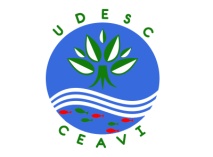 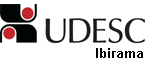 CENTRO DE EDUCAÇÃO SUPERIOR DO ALTO VALE DO ITAJAÍ – CEAVIPLANO DE ENSINODEPARTAMENTO: ENGENHARIA SANITÁRIADISCIPLINA:  Logística na gestão de resíduos                                                            SIGLA: LGRCARGA HORÁRIA TOTAL:           54       TEORIA:        48     PRÁTICA: 6CURSO(S): ENGENHARIA SANITÁRIASEMESTRE/ANO:  1/2015                                   PRÉ-REQUISITOS: OBJETIVO GERAL DO CURSOO curso tem como objetivo formar profissionais da engenharia habilitados à preservação, ao controle, à avaliação, à medida e à limitação das influências negativas das atividades humanas  sobre  o  meio  ambiente,  de  modo  a  atender  as necessidades  de  proteção  e  utilização  dos  recursos  naturais  de  forma  sustentável,  aliando novas metodologias e tecnologias na exploração, uso e tratamento da água, nos projetos de obras  de  saneamento,  que  envolvem  sistemas  de  abastecimento  de  água,  sistemas  de esgotamento  sanitário,  sistemas  de  limpeza  urbana,  bem  como  no  desenvolvimento  de políticas  e  ações  no  meio  ambiente  que  busquem  o  monitoramento,  o  controle,  a recuperação e a preservação da qualidade ambiental e da saúde pública.EMENTA:Conceitos e fundamentos, caracterização dos resíduos sólidos, geração e destinação de resíduos sólidos, manejo integrado de resíduos sólidos urbanos, resíduos perigosos, modelos de gestão, estudos de caso.OBJETIVO GERAL DA DISCIPLINA:Debater a importância da gestão municipal na gestão de resíduos sólidos. Introduzir conceitos e fundamentos da logística da gestão de resíduos e contextualizar a importância da aplicação de mecanismos legais de gestão de resíduos. OBJETIVOS ESPECÍFICOS/DISCIPLINA:Possibilitar ao discente, a compreensão dos aspectos pertinentes a, logística na gestão de resíduos, por meio de:- Processos e operações envolvidas na gestão de resíduos;- Planejamento da gestão integrada de resíduos;- Aplicação das diretrizes legais aplicáveis.CRONOGRAMA DAS ATIVIDADES:METODOLOGIA PROPOSTA:Aulas expositivas, dialogadas, com a utilização de recursos audiovisuais; AVALIAÇÃO:Os estudantes serão avaliados por meio de duas provas teóricas, um seminário e um relatório:- As provas teóricas P1 e P2 serão realizadas através de questões elaboradas sobre os conteúdos teóricos, para verificar o aprendizado dos conteúdos conceituais e terão nota máxima 7,0.- O trabalho proposto S1 será apresentado pelos alunos por conteúdos pré-definidos com assuntos relacionados a disciplina e terá nota máxima 2,0. - O relatório R1 terá nota máximo 0,5 e será relacionado a visita técnica a ser realizada.- A resenha crítica Rc terá nota máxima 0,5 e será relacionada a artigo científico proposto. - A nota atribuída ao final do semestre (nota final – NF) será calculada pela seguinte fórmula:                        NF = (P1 + P2)/2 + S1 + R1 + Rc, sendo a nota mínima para aprovação na disciplina igual a 7,0.BIBLIOGRAFIA BÁSICA:BRAGA, B.; HESPANHOL, I.; CONEJO, J. G. L.; MIERZWA, J. C.; BARROS, M. T. L.; SPENCER, M.; PORTO, M.; NUCCI, N.; JULIANO, N.; EIGER, S. Introdução a engenharia ambiental: O desafio do desenvolvimento sustentável. São Paulo: Pearson, 2005. 318 p.JARDIM, A.; YOSHIDA, C.; MACHADO FILHO, J. V.; PHILIPPI JUNIOR, A. Política nacional, gestão e gerenciamento de resíduos sólidos. Barueri: Manole. 2012. 732 p.MMA. Guia para elaboração dos planos de gestão de resíduos sólidos. Brasília, DF. 2011.BIBLIOGRAFIA COMPLEMENTAR:OBLADEN, N. L.; OBLADEN, N. T. R.; BARROS, K. R. Guia para elaboração de projetos de aterros sanitários para resíduos sólidos urbanos: Volume I. CREA-PR, Dezebro. 2009. 64 p.SÃO PAULO. Plano de gestão integrada de resíduos sólidos da cidade de São Paulo. São Paulo, SP. 2014.PROFESSOR:  Vinicius Gouveia dos Santos                     E-mail: vinicius.gouveia.santos@hotmail.comPROGRAMAÇÃO E CONTEÚDOS DAS AULAS (PREvisão)PROGRAMAÇÃO E CONTEÚDOS DAS AULAS (PREvisão)PROGRAMAÇÃO E CONTEÚDOS DAS AULAS (PREvisão)Dia/Mês/Ano Conteúdo das AulasNúmero de Aulas05/03/2015Apresentação de plano de ensino (conteúdo programático, avaliações, visita técnica, livros utilizados). Introdução a temática a ser abordada. Diferentes segmentos industriais para a elaboração do plano – Divisão de temas para a construção do PGIRS312/03/2015Embasamento legal. Conceito de PGIRS para indústrias e municípios e planos intermunicipais.319/03/2015Caracterização do empreendimento, objetivos, diretrizes e aspectos. Identificação dos pontos de geração de resíduos.326/03/2015Identificação dos resíduos gerados – Análise quali-quantitativa, transporte, armazenamento, frequência de geração e tratamento adotado.302/04/2015– Artigo on-line resenha crítica309/04/2015Identificação de programas ambientais relacionados ao plano e ao favorecimento econômico do empreendimento. Custos, competências, deficiências, planos de ação para implementação de melhorias.316/04/2015O PGIRS aplicado à esfera pública municipal.323/04/2015Prova 1  330/04/2015Dimensionamento de sistema de coleta307/05/2015Discussão de artigo científico – gestão municipal de resíduos sólidos urbanos 314/05/2015Gestão urbana de resíduos sólidos – Estudo de caso Belo horizonte - Brasil, e Boras - Suécia.315/05/2015Visita técnica – Aterro sanitário.621/05/2015Entrega do PGIRS. Discussão sobre o processo de desenvolvimento, pontos fortes e fracos do plano.328/05/2015Entrega do relatório – Discussão sobre o trabalho realizado. 304/06/2015 Feriado011/06/2015Logística reversa para as esferas pública e privada318/06/2015Apresentação dos Planos de gerenciamento integrado de resíduos sólidos.325/06/2015Prova 2302/07/2015Exame final0